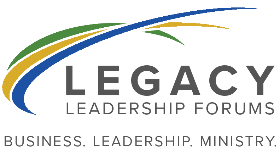 Forum Monthly Meeting Prep					Month __________Name_______________________What are you and God talking about right now? (What scripture has been important to you? What has been an important part of your prayers? Where are your points of spiritual growth, difficulty, or celebration?)Do you have any areas of growth as a Kingdom Leaders?  (New areas of understanding; new opportunities or challenges; new questions that have become important; etc.)How is your family doing?  How are you serving them; what needs have you discovered? (i.e. Spiritual, mental, physical, or relational health needs)How are you actively engaging in ’loving your neighbor’ in your business? (i.e. how are you caring for your employees, customers, and vendors? How are you creating an environment where people are the first priority?)How is your staff doing? (How is their emotional health? Do they understand what you expect from them, do they want that, and do they have what it takes to do it? (get it, want it, capacity to do it) Are their projects on or off track?How have you shown your appreciation and encouragement other than monetarily?How is the business doing?  ( Financial health, Scorecard, ect. Sales up or down vs. last year? Net Income up or down? Growth opportunities etc.)Last months “To Do’s”/ Projects  (Done- how is it going?  Not done- what is the issue?)Top Issues that you need advice on.  (Family business, or community concerns; new ideas or opportunities; areas of growth or temptation?)How are you giving to the community around you? (Giving of your time attention, finances, or service)Who have you talked to about being part of Legacy?Next months “To Do’s”- (To be filled in during the meeting based on roundtable conversation and thoughts, ideas, or conviction you get from the meeting in general)